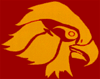 2017-18 W.J. Mouat Senior Boys Basketball TeamNo.	Name			Height		Weight		Grade 		Position00	Jevan Uppal		6’0”		170 lbs		11		G/W 1	Kris Malatinka	5’10”		140 lbs		11		G/W 3	Reis Sekhon		6’3”		165 lbs		12		W/F 5	Prav Gill		5’11”		170 lbs		12		G/W 6	Tyler Nelson		6’2”		160 lbs		11		F 7	Pavi Deol		5’9”		150 lbs		11		W 8	Manvir Johal		6’2”		160 lbs		11		F/W 9	Harvir Garcha		6’3”		195 lbs		12		F/W10	Gary Dhaliwal		6’1”		180 lbs		12		W/F11  	Prab Sran		6’1”		150 lbs		11		G/W12	Kallum Menzies	6’0”		190 lbs		11		F13	Armaan Sandhu	6’0”		145 lbs		11		W22	Sukhi Kang		6’1”		150 lbs		12		G23	Gershaun Sarowa	6’0”		145 lbs		11		W27	Preet Toor		5’11”		160 lbs		12		W32	Gavin Dulku		6’6”		230 lbs		11		F35	Dhivaan Bhogal	6’8”		190 lbs		12		F/WNickname:	HawksColours:	Red, Gold, WhiteHometown:	Abbotsford, B.C.Coach:		Rich Ralston, Bal Sekhon, Surinder Sarowa